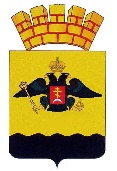 РЕШЕНИЕГОРОДСКОЙ  ДУМЫ  МУНИЦИПАЛЬНОГО  ОБРАЗОВАНИЯГОРОД  НОВОРОССИЙСКот ___________________							     № ______г. НовороссийскО внесении изменений в решение городской Думы муниципального образования город Новороссийск от 22 ноября 2022 года № 319 
«Об утверждении Прогнозного плана приватизации 
муниципального имущества муниципального образования 
город Новороссийск на 2023 год»В соответствии с Федеральным законом Российской Федерации
от 21 декабря 2001 года № 178-ФЗ «О приватизации государственного и муниципального имущества», статьей 16 Федерального закона Российской Федерации от 6 октября 2003 года № 131-ФЗ «Об общих принципах организации местного самоуправления в Российской Федерации», статьей 128, частью 1 статьи 129 Гражданского кодекса РФ, Положением об управлении и распоряжении муниципальным имуществом муниципального образования город Новороссийск, утвержденным решением городской Думы муниципального образования город Новороссийск от 29 октября 2018 года № 345, руководствуясь Уставом муниципального образования город Новороссийск, городская Дума муниципального образования город Новороссийск  р е ш и л а:Внести изменения в решение городской Думы муниципального образования город Новороссийск от 22 ноября 2022 года № 319 
«Об утверждении Прогнозного плана приватизации муниципального имущества муниципального образования город Новороссийск на 2023 год» 
(в редакции от 21 марта 2023 года № 371), изложив приложение «Прогнозный план приватизации муниципального имущества муниципального образования город Новороссийск на 2023 год» в новой редакции (прилагается).Контроль за выполнением настоящего решения возложить на председателя постоянного комитета городской Думы по муниципальной собственности, земельным отношениям, вопросам торговли и потребительского рынка В.А. Козырева и заместителя главы муниципального образования город Новороссийск Д.К. Меланиди.Настоящее решение вступает в силу со дня его официального опубликования.Приложениек решению городской Думы муниципального образования город Новороссийск 
от _______________ № _______УТВЕРЖДЕНрешением городской Думымуниципального образования город Новороссийск 
от 22 ноября 2022 года № 319ПРОГНОЗНЫЙ  ПЛАНприватизации муниципального имущества 
муниципального образования город Новороссийск на 2023 годНачальник управления имущественныхи земельных отношений администрации муниципального образованиягород Новороссийск							  М.А. ВеливченкоГлава муниципального образованиягород Новороссийск_______________ А.В. КравченкоПредседатель городской Думы_______________ А.В. Шаталов№п/пНаименованиеобъектаАдрес объектаОриентиро-           вочная площадь объекта(кв. м)   Срокприва-тизации(квартал)123451.Нежилое помещение № 1, кадастровый номер 23:47:0305011:328Краснодарский край,г. Новороссийск,ул. Советов/Карла Маркса/Цедрика,д. 68/43/3, пом. I150,4I2.Нежилое здание,кадастровый номер 23:47:0208010:377,с земельным участком площадью 2865 кв. м, кадастровый номер 23:47:0208010:5Краснодарский край,г. Новороссийск,ул. ц/з «Пролетарий», 
д. 220947,4II3.Нежилое здание, Литер: А,кадастровый номер 23:47:0116041:118,с земельным участком площадью 1500 кв. м., кадастровый номер 23:47:0116041:210Краснодарский край, 
г. Новороссийск,с. Абрау-Дюрсо,ул. Промышленная,д. 15460,6III123454.Нежилое здание,кадастровый номер 23:47:0117049:1721,с земельным участком площадью 197 кв. м,кадастровый номер 23:47:0117049:4444,с объектами инженерной инфраструктуры, предназначенными для осуществления деятельности по производству тепловой энергии в целях бесперебойного теплоснабжения подключенных потребителейКраснодарский край,г. Новороссийск,с. Глебовское, 
ул. Школьная, 
д. 1140,5III5.Объекты электросетевого хозяйства с земельными участками, предназначенные для обеспечения 
потребителей (физических 
и юридических лиц) 
г. Новороссийска электрической энергиейКраснодарский край,г. Новороссийск-III6.Право требования дебиторской задолженности Швецова Артема Юрьевича (ИНН 230108735492)перед бюджетом города Новороссийска, по договору аренды земельного участкаот 25.06.2014 № 4700005842в сумме 178454,85 рублейКраснодарский край,г. Новороссийск-III7.Право требования дебиторской задолженности ООО «Лайф»(ИНН 2315001467)перед бюджетом города Новороссийска, по договору аренды земельного участкаот 10.09.2007 № 4700004383в сумме 94831,92 рублейКраснодарский край,г. Новороссийск-III123458.Право требования дебиторской задолженности ООО «Галактика» (ИНН 2315126025)перед бюджетом города Новороссийска, по договору аренды земельного участкаот 22.12.2004 № 4700003519в сумме 385780,58 рублейКраснодарский край,г. Новороссийск-III9.Право требования дебиторской задолженности ООО «Галактика» (ИНН 2315126025)перед бюджетом города Новороссийска, по договору аренды земельного участкаот 22.12.2004 № 4700003520в сумме 158810,92 рублейКраснодарский край,г. Новороссийск-III10.Право требования дебиторской задолженности Куратова Геннадия Алексеевича (ИНН 231501052729)перед бюджетом города Новороссийска, по договору аренды земельного участкаот 29.05.2000 № 47000926/1в сумме 1747538,24 рублейКраснодарский край,г. Новороссийск-III11.Право требования дебиторской задолженности Лушникова Николая Станиславовича (ОГРНИП 307234623600018) перед бюджетом города Новороссийска, по договору аренды земельного участкаот 10.09.2015 № 4700006257в сумме 13103,05 рублейКраснодарский край,г. Новороссийск-III1234512.Право требования дебиторской задолженности ООО «Новоросзакснаб» (ИНН 2315105427)перед бюджетом города Новороссийска,по договору аренды недвижимого имуществаот 12.07.2005 № 1563в сумме 496363,93 рублейКраснодарский край,г. Новороссийск-III13.Право требования дебиторской задолженности ООО «Конвент» (ИНН 2315047020)перед бюджетом города Новороссийска,по договору аренды недвижимого имуществаот 16.09.2002 № 783в сумме 299949,28 рублейКраснодарский край,г. Новороссийск-III